St. John Lutheran ChurchTrinity Sunday9:00 am Sunday, May 30, 2021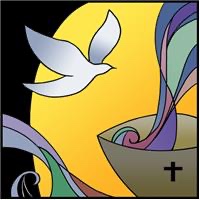 St. John’s Mission StatementWe confess Jesus as Lord and Savior and conform our lives to his by:Being a presence in the communityNurturing children in the faithProviding a place to belongShowing compassion to those in needOrder of ServiceThe assembly will speak the words in bold print.  Hymns may be found in the back of the bulletin.*The assembly stands.GatheringPrelude*WelcomeTHANKSGIVING FOR BAPTISMIn the name of the Father,and of the ☩ Son,and of the Holy Spirit.Amen.Water! Water! We praise you, O God, for water --the Cedar, the Iowa, Hoosier Creekthe rain that nourishes animals and plants,the water for drinking and bathing.We praise you, O God, for water:We praise you, O God, for water!We praise you, O God, for our water stories --a flood that cleansed the earth,the sea that drowned the enemy,a river that can heal leprosy.We praise you, O God, for water:We praise you, O God, for water!We remember the waters of Jesus –baptized in the Jordan River,calming the Sea of Galilee,drinking from Jacob’s Well,washing the disciples’ feet,on the cross thirsting for us.We praise you, O God, for this font,for you breathe into this waterto wash away sinand birth us anew into your peace and joy.We praise you, O God, for water:We praise you, O God, for water!O God, you are the Ocean, the source of all life.O God, you are the River, saving us from death.O God, you are the Stream, restoring our community’s strength.We praise you, O God, Father, Son, and Holy Spirit,today, tomorrow, forever.Amen, and Amen: Amen, and Amen!*GATHERING Hymn– Red #412	“Come, Join the Dance of Trinity”GREETING*Prayer of the DayAlmighty Creator and ever-living God: we worship your glory, eternal Three-in-One, and we praise your power, majestic One-in-Three. Keep us steadfast in this faith, defend us in all adversity, and bring us at last into your presence, where you live in endless joy and love, Father, Son, and Holy Spirit, one God, now and forever.Amen.WordReadingS	 Isaiah 6:1-8; Psalm 29; Romans 8:12-17Children’s sermon*gospel acclamation – Red #172	“Halle, Halle, Halle”*gospel	John 3:1-17Sermon*Hymn of the DaY – Red #735	“Mothering God, You Gave Me Birth”APOSTLES’ CREEDI believe in God, the Father almighty,creator of heaven and earth.I believe in Jesus Christ, God's only Son, our Lord,who was conceived by the power of the Holy Spirit,born of the Virgin Mary,suffered under Pontius Pilate,was crucified, died, and was buried;he descended to the dead.On the third day he rose again;he ascended into heaven,he is seated at the right hand of the Father,and he will come to judge the living and the dead.I believe in the Holy Spirit,the holy catholic Church,the communion of saints,the forgiveness of sins,the resurrection of the body,and the life everlasting. Amen*PRAYERS OF INTERCESSION*PeaceOFFERING/OFFERTORY PRAYERBlessed are you, O God,for the greening earth given for all,for the talents we are given to share,for the words of your Son that lights our way.Transform us by your Spirit to be the body of Christ,that our lives may reflect your generosity;through Jesus Christ our Savior and Lord who taught us to pray saying…*THE LORD’S PRAYEROur Father, who art in heaven,hallowed be thy name,thy kingdom come,thy will be done,on earth as it is in heaven.Give us this day our daily bread;and forgive us our trespasses,as we forgive thosewho trespass against us;and lead us not into temptation,but deliver us from evil.For thine is the kingdom,and the power, and the glory,forever and ever. Amen.SENDINGAnnouncements*BLESSING*SENDING HYMN – Red #410	“All Glory be to God on High” DISMISSAL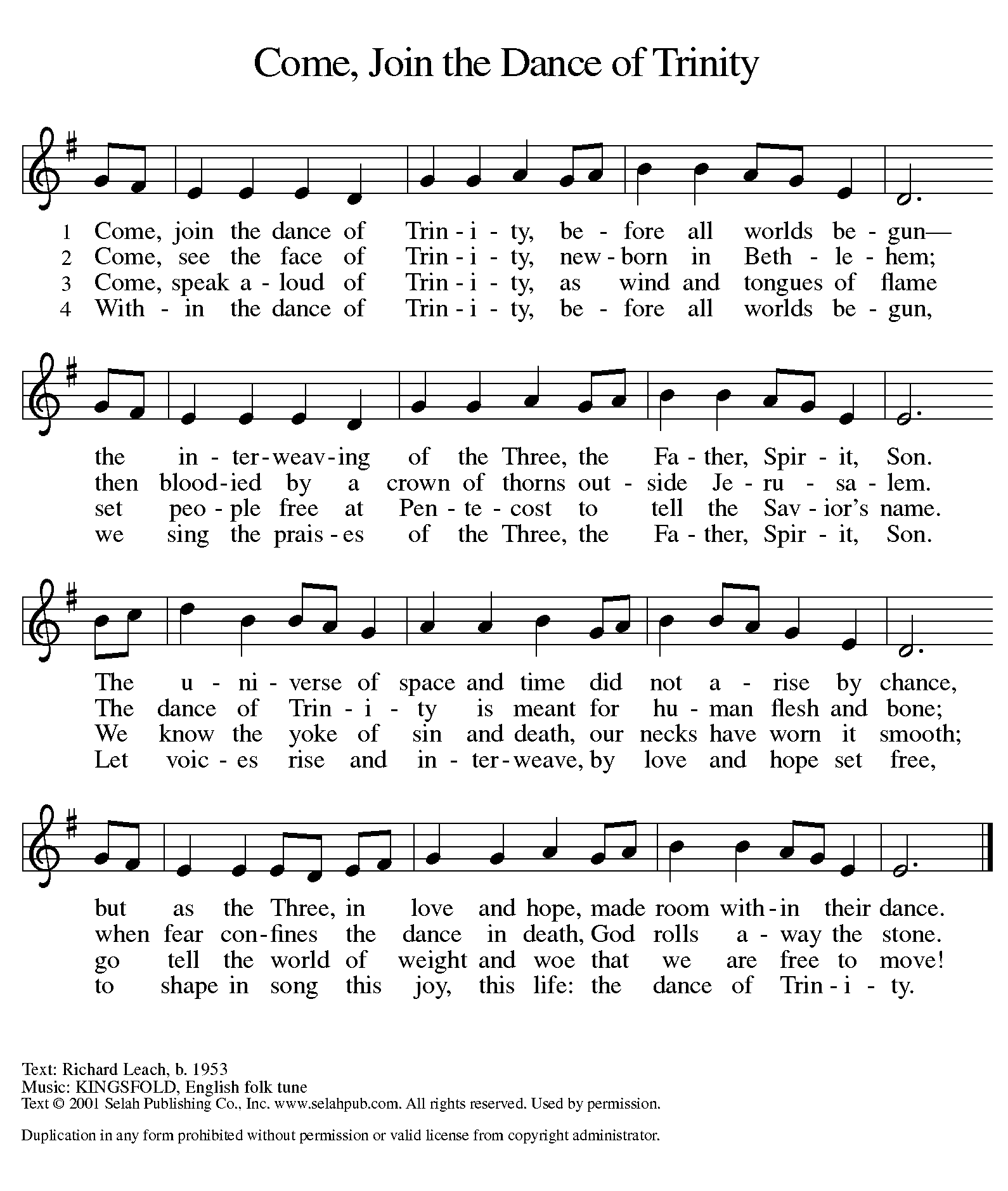 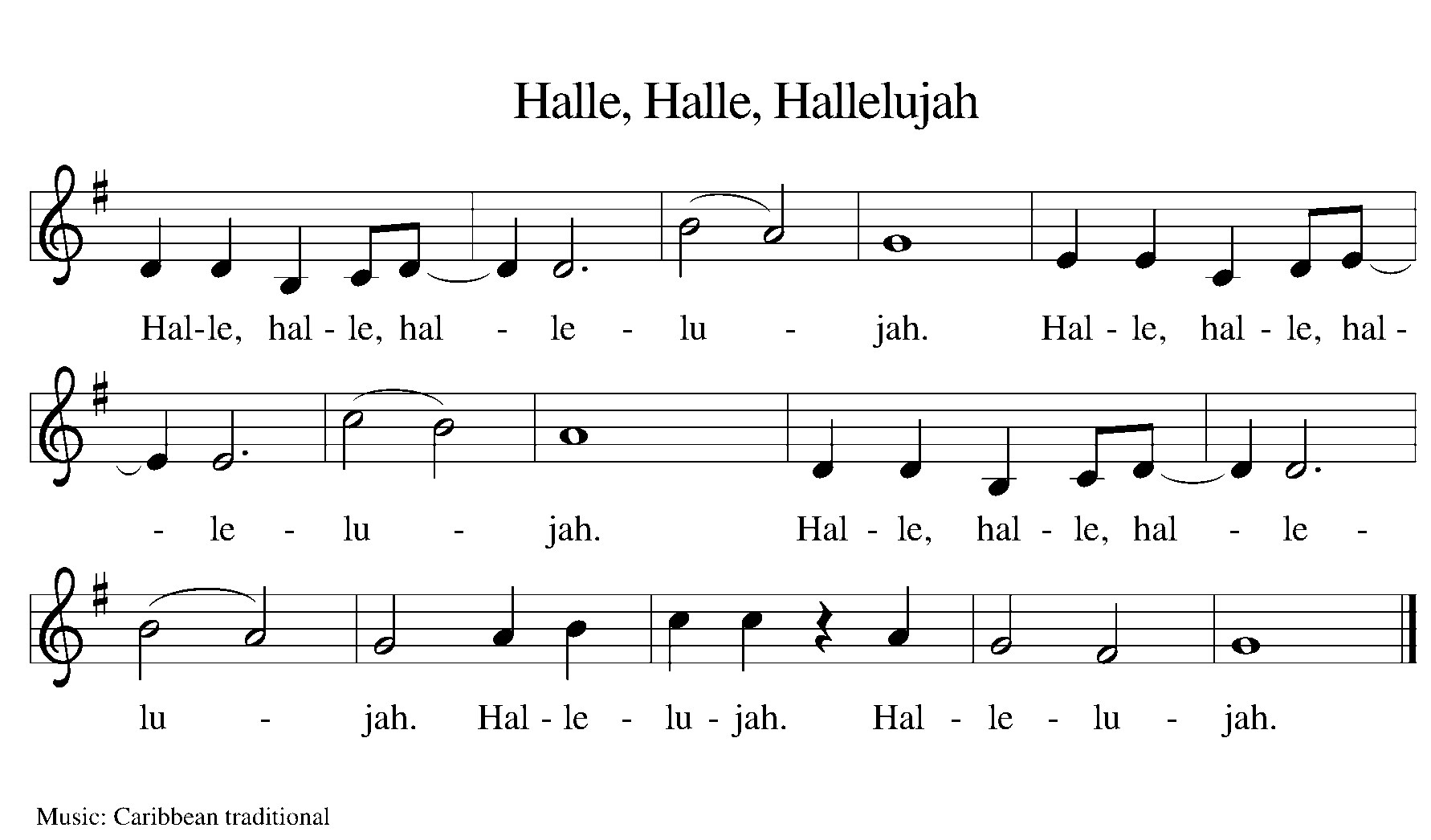 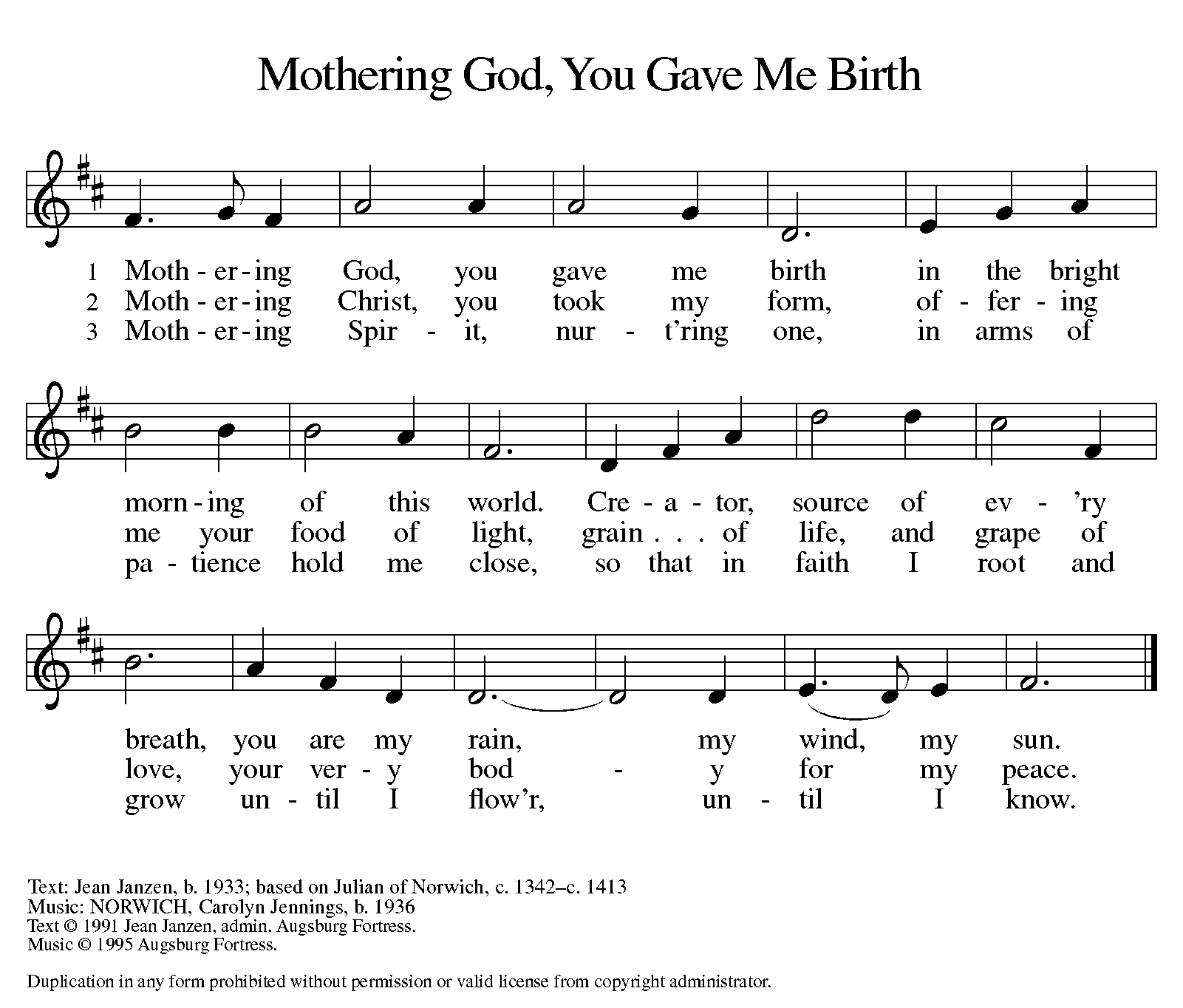 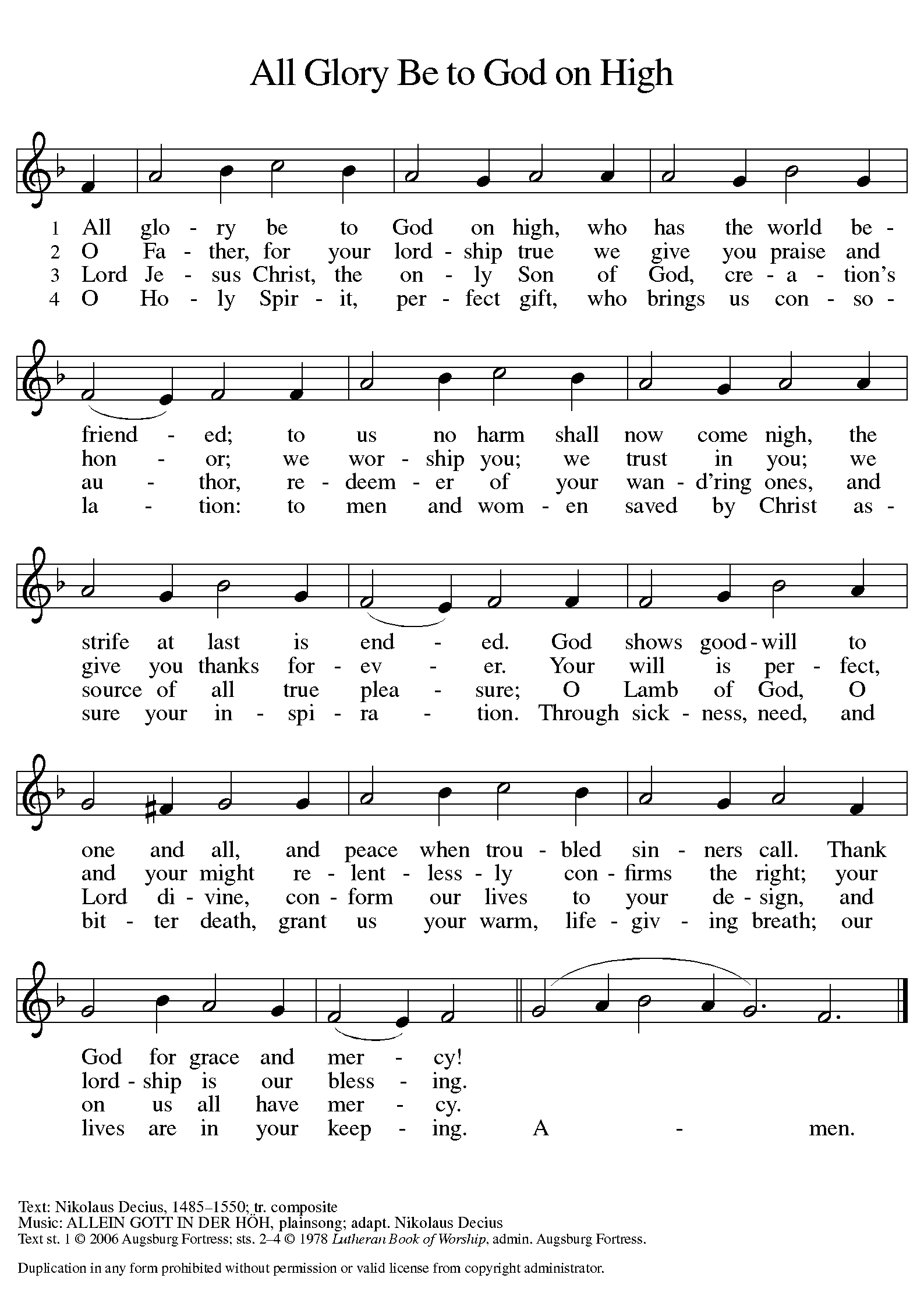 